Planilla de inscripción a la II Convención Científica Internacional Islaciencia 2023.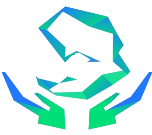 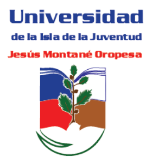    Nombre del simposio: Envejecimiento, personas mayores y gerontología para un desarrollo sostenibleAutor PrincipalAutor PrincipalAutor PrincipalAutor PrincipalAutor PrincipalAutor PrincipalAutor PrincipalAutor PrincipalNombresNombresNombresApellidosApellidosCarné de identidadCarné de identidadCarné de identidadE-mailE-mailE-mailTeléfono CelularTeléfono CelularID ORCIDID ORCIDID ORCIDTítulo de la ponencia a presentarTítulo de la ponencia a presentarTítulo de la ponencia a presentarTítulo de la ponencia a presentarTítulo de la ponencia a presentarTítulo de la ponencia a presentarTítulo de la ponencia a presentarTítulo de la ponencia a presentarLA EDUCACIÓN BUCODENTAL EN PERSONAS ADULTAS MAYORES  LA EDUCACIÓN BUCODENTAL EN PERSONAS ADULTAS MAYORES  LA EDUCACIÓN BUCODENTAL EN PERSONAS ADULTAS MAYORES  LA EDUCACIÓN BUCODENTAL EN PERSONAS ADULTAS MAYORES  LA EDUCACIÓN BUCODENTAL EN PERSONAS ADULTAS MAYORES  LA EDUCACIÓN BUCODENTAL EN PERSONAS ADULTAS MAYORES  LA EDUCACIÓN BUCODENTAL EN PERSONAS ADULTAS MAYORES  LA EDUCACIÓN BUCODENTAL EN PERSONAS ADULTAS MAYORES  Marcar con una X su condiciónMarcar con una X su condiciónMarcar con una X su condiciónMarcar con una X su condiciónMarcar con una X su condiciónMarcar con una X su condiciónMarcar con una X su condiciónMarcar con una X su condiciónCategoría docenteCategoría docenteCategoría docenteCategoría Científica o académicaCategoría Científica o académicaForma de participaciónForma de participaciónForma de participaciónTitularTitularDoctor en CienciasPonentePonenteAuxiliarAuxiliarMásterParticipanteParticipanteAsistenteAsistenteEspecialistaEstudiantesEstudiantesInstructorInstructorAcompañanteAcompañanteATDATDModalidad de participaciónModalidad de participaciónInvitadoInvitadoOtraOtraPresencial¿Desea publicar su trabajo en nuestra revista “Magisterio”?¿Desea publicar su trabajo en nuestra revista “Magisterio”?¿Desea publicar su trabajo en nuestra revista “Magisterio”?No docenteNo docenteVirtualSíSíNo docenteNo docenteVirtualNoNoInstitución a la que perteneceInstitución a la que perteneceInstitución a la que pertenecePaísPaísNúmero de la trasferenciaNúmero de la trasferenciaNúmero de la trasferenciaUniversidad de la Isla de la Juventud Universidad de la Isla de la Juventud Universidad de la Isla de la Juventud Primer CoautorPrimer CoautorPrimer CoautorPrimer CoautorPrimer CoautorPrimer CoautorPrimer CoautorPrimer CoautorNombresNombresNombresApellidosApellidosCarné de identidadCarné de identidadCarné de identidadE-mailE-mailE-mailTeléfonoTeléfonoID ORCIDID ORCIDID ORCIDMarcar con una X su condiciónMarcar con una X su condiciónMarcar con una X su condiciónMarcar con una X su condiciónMarcar con una X su condiciónMarcar con una X su condiciónMarcar con una X su condiciónMarcar con una X su condiciónCategoría Científica o académicaCategoría Científica o académicaCategoría Científica o académicaCategoría docenteCategoría docenteForma de participaciónForma de participaciónForma de participaciónTitularDoctor en CienciasDoctor en CienciasDoctor en CienciasPonenteAuxiliarMásterMásterMásterParticipanteAsistenteEspecialistaEspecialistaEspecialistaEstudiantesInstructorInstitución a la que perteneceInstitución a la que perteneceInstitución a la que perteneceInstitución a la que perteneceAcompañanteATDInvitadoOtraPaísPaísPaísNúmero de la trasferenciaNúmero de la trasferenciaNúmero de la trasferenciaNo docenteSegundo CoautorSegundo CoautorSegundo CoautorSegundo CoautorSegundo CoautorSegundo CoautorSegundo CoautorSegundo CoautorNombresNombresNombresApellidosApellidosCarné de identidadCarné de identidadCarné de identidadE-mailE-mailE-mailTeléfonoTeléfonoMarcar con una X su condiciónMarcar con una X su condiciónMarcar con una X su condiciónMarcar con una X su condiciónMarcar con una X su condiciónMarcar con una X su condiciónMarcar con una X su condiciónMarcar con una X su condiciónCategoría Científica o académicaCategoría Científica o académicaCategoría Científica o académicaCategoría docenteCategoría docenteForma de participaciónForma de participaciónForma de participaciónTitularDoctor en CienciasDoctor en CienciasDoctor en CienciasPonenteAuxiliarMásterMásterMásterParticipanteAsistenteEspecialistaEspecialistaEspecialistaEstudiantesInstructorInstitución a la que perteneceInstitución a la que perteneceInstitución a la que perteneceInstitución a la que perteneceAcompañanteATDInvitadoOtraPaísPaísPaísNúmero de la trasferenciaNúmero de la trasferenciaNúmero de la trasferenciaNo docente